МИНИСТЕРСТВО ОБРАЗОВАНИЯ И НАУКИ РФФедеральное государственное бюджетное образовательное учреждение высшего профессионального образования«Кубанский государственный университет»(ФГБОУ ВПО «КубГУ»)……………………. факультетКафедра ……………………..Курсовая работаНАЛОГОВАЯ СИСТЕМА РОССИЙСКОЙ ФЕДЕРАЦИИВыполнил: студент группы ХХХ,Специальности 44.55.66«ХХХХХХХХХХХХХХХХХХХХ»   _____________________ Х.Х.ХХХХРуководитель:к.э.н., доцент                                     ______________________ Х.Х.ХХХХХНормоконтролёр:к.э.н., доцент                                     ______________________ Х.Х. ХХХХДата допуска к защите ________________Дата защиты ________________________Оценка _____________________________ВВЕДЕНИЕХорошо известное всем гражданам, заинтересованным в преумножении своего бюджета, слово «налог» без преувеличения можно назвать центральным в понятии «налоговая система». Действительно, взимание налогов является в какой-то степени ограничивающим инструментом деятельности человека, стремящегося к улучшению своего социально-экономического положения. Однако не будем забывать, с какой целью осуществляется данное мероприятие. Этот процесс не носит характер угнетения или целенаправленного ухудшения положения хозяйственных дел гражданина. В этом мы убедимся, впоследствии рассмотрев основные функции налогов. Заходя вперед, смело можем заявить, что социальный вектор в функциональной структуре налогов имеет важное значение. К примеру, государство, перераспределив средства так, что доходы разных категорий лиц перенаправляются в сторону их сбалансирования, дает понимание о налоге как факторе положительного влияния на общее благоустройство населения. Налоги – инструмент государственного регулирования социально-экономических отношений.Какова же суть налогов? Ответ прост. Без них немыслима полноценная деятельность государства как двигателя общественного прогресса. Получаемые аппаратом государственного управления средства направляются на обеспечение нужд населения. Безусловно, бюджет имеет множество источников финансирования, однако исторически оправданными и незаменимыми по сей день являются налоги и сборы. Задумайтесь, что делает для нас государство? Это не просто выплата, казалось бы, примитивных социальных пособий в виде пенсий, стипендий, оказании материальной помощи безработным и т.п., а целая крупномасштабная программа по нашей защите. Обеспечение суверенитета Российской Федерации, вооружение как гарант сохранения целостности границ и спокойствия – это то, что мы обеспечиваем сами для себя путем выплаты налогов. В условиях кризисной для России ситуации 2014-2017 гг. особо актуально иметь четкое представление о структуре налоговой системы, дабы в случае непредвиденных изменений в системе налогообложения быть готовым к принятию важных для своей фирмы, организации, распределения капитала решений. Особую важность это представляет для человека, имеющего экономическое образование. Налоговая грамотность – это его составная часть.Целью курсовой работы является изучение налоговой системы РФ и поиск путей её совершенствования.Для достижения поставленной цели следует решить следующие задачи:Изучить сущность налоговой системы и принципы её построения;Определить основные функции налоговой системы;Ознакомиться с понятием эффективности налоговой системы и критериями её достижения;Ознакомиться с механизмом функционирования налоговой системы в России;Определить противоречивые стороны российской налоговой системы;Выявить планы правительства по совершенствованию налоговой системы в России.Объектом исследования выступает развитие российской налоговой системы; предметом исследования являются отношения субъектов, сложившиеся в налоговой системе Российской Федерации.Методологической базой работы послужили исторический, статистический методы, системный и сравнительный анализ, анализ причинно-следственных связей, форма табличной классификации, элементы художественной образности.Теоретической основой исследования стали научные источники информации ученых всех уголков нашей страны: выдающихся экономистов Москвы, в том числе МГУ им. Ломоносова, Юга России (Таганрога, Краснодара), дальних регионов страны. Базисом знаний в области «Экономической теории» послужил одноименный для нее учебник В.А. Сидорова, сосредоточивший в себе сведения общей экономической теории, макро- и микроэкономики. Огромное значение уделено законодательным актам, нормативным документам (Налоговый Кодекс РФ); авторитетным источникам информации из интернета (сайт Федеральной налоговой службы, журналов экономической направленности и т.п.), последним новостям из СМИ.Говоря о структурной составляющей, отметим, что работа состоит из введения, двух глав, заключения и списка литературы.Содержание и основные черты налоговой системыНалоговая система: сущность и принципы ее построенияВ этом разделе будет идти речь о налоговой системе как таковой. Что включает в себя это «загадочное» для некоторых понятие?Начнем с четких разграничений. Налоговая система – это не система налогов. Что имеется в виду? Это не просто по определенным принципам сложенная «масса» налогов, которые «есть» и «взимаются». Это примитивное объяснение ни в коем случае нельзя отождествлять с налоговой системой. Система налогов – это ядро более широкого понятия «налоговая система».Сохраняя интригу в пояснении термина, хочу вернуться в недалекий 1991 год, когда наша страна впервые в официальных юридических источниках столкнулась с данным понятием. Именно тогда, а точнее 27 декабря, в Федеральный закон N2118-1 «Об основах налоговой системы в Российской Федерации» уже суверенного государства Россия была введена фраза, которая основательно на уровне законодательства закрепляла смысл пока ещё «загадочного» для нас термина. Там налоговая система определялась как совокупность налогов, сборов, пошлин и других обязательных платежей, взимаемых в установленном порядке.Несколько лет спустя данная терминология часто поддавалась критике. Наша на тот момент ещё юная в плане стабилизации рыночных отношений, установления политического порядка страна и лица, являющиеся непосредственными участниками строительства правового налогового фундамента, не могли учитывать последовавшие за реформированием экономической системы отклонения от укрепившегося за рубежом рынка. Опыт богатого экономическими реформами Советского Союза, к сожалению, не подготавливал народ к чуждому западному капитализму. В закрепившейся командно-административной экономической системе не было устоявшейся основы для налоговой системы, существовали только отдельные её элементы, которые лишь частично характерны для современной. Подчеркну, что сегодня в Налоговом Кодексе РФ отсутствует пояснение термина «налоговая система». Связано это с тем, что определение, установленное в 1991 году, характеризует его однозначность и узкость, что является неверным. Разберем черты, которые характеризуют налоговую систему, и выявим отличия от термина в Федеральном законе «Об основах налоговой системы в Российской Федерации» 1991 года:Налоговая система – совокупность сборов и налогов, но не пошлин, т.к. несколько позже последние было решено относить к сборам и предмету таможенного, а не налогового законодательства.Налоговая система включает также участников налоговых правоотношений, которые обеспечивают налоговое производство.В понятие «налоговая система» непременно включено налоговое законодательство, которое регулирует налоговые отношения в стране. Так как теперь мы выяснили, что включает в себя этот непростой термин, определим и значение главных инструментов, вокруг которых работает двигатель всего налогообложения – налогов и сборов. Естественно, их значения целесообразно извлечь из Налогового Кодекса РФ, действующего и сегодня. Статья 8 НК РФ гласит:1. Под налогом понимается обязательный, индивидуально безвозмездный платеж, взимаемый с организаций и физических лиц в форме отчуждения принадлежащих им на праве собственности, хозяйственного ведения или оперативного управления денежных средств в целях финансового обеспечения деятельности государства и (или) муниципальных образований. 2. Под сбором понимается обязательный взнос, взимаемый с организаций и физических лиц, уплата которого является одним из условий совершения в отношении плательщиков сборов государственными органами, органами местного самоуправления, иными уполномоченными органами и должностными лицами юридически значимых действий, включая предоставление определенных прав или выдачу разрешений (лицензий), либо уплата которого обусловлена осуществлением в пределах территории, на которой введен сбор, отдельных видов предпринимательской деятельности.Наконец, имея представления о налоговой системе, отразим на основе вышесказанного полное определение рассматриваемого понятия.Налоговая система – это сложноустроенная исторически сложившаяся структура налогообложения, система общественных отношений, характеризующаяся наличием постоянно совершенствующегося законодательства, субъектов налоговых правоотношений, объекта, ставшего причиной уплаты, центральных звеньев в виде сборов и налогов, принципов её построения и системы контроля.Уделим внимание именно принципам построения налоговой системы. Что они из себя представляют? Принципы построения налоговой системы так же, как и сама система, создавались и развивались в течение всей истории. Их без преувеличения можно назвать «китами», на которых держится налоговая система. Подчеркнем, что данные принципы тяжело реализовать в обществе (в государстве), где правовая культура населения находится на низком уровне. Причина тому – их игнорирование и невыполнимость.Итак, рассмотрим принципы построения налоговой системы, выдвинутые величайшим шотландским экономистом, одним из основоположников современной экономической теории Адамом Смитом; затем определимся с общемировыми принципами, лежащими в основе налоговых систем большинства развитых государств и, конечно, с российскими стандартами, закрепленными в Налоговом Кодексе РФ. Изобразим принцип построения налоговой системы согласно рассуждениям, описанным в книге гением экономической мысли Адамом Смитом в виде таблицы.Таблица 1.1 – Принцип построения налоговой системы по А. Смиту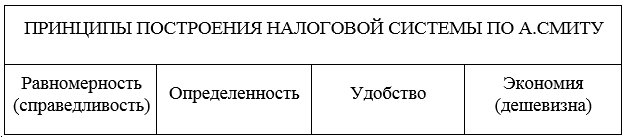 Четыре правила из книги «Исследование о природе и причинах богатства народов» 1776 г. А. Смита:принцип равномерности (размер налога должен быть пропорционален доходу налогоплательщика);принцип определенности (размер налога и сроки его оплаты должны быть четко определены до начала процедуры оплаты);принцип удобства (время осуществления платежа должно быть удобно для налогоплательщика);принцип дешевизны, или экономии (издержки по уплате налогов должны быть минимальными и не превышать размер налога).Рассмотренные в работе Адама Смита принципы стали идеалом построения систем всего разумного мира. Перечислим принципы строительства сегодняшнего налогового пространства развитых стран, которые вобрали в себя идеи шотландского мыслителя и были усовершенствованы течением времени:обязательность (полная и своевременная уплата налогоплательщиками);справедливость (размер налога соразмерен уровню доходов);определенность (установленные в нормативно-правовых актах до начала периода оплаты правила и обязанности по оплате);удобство (комфортные условия оплаты для налогоплательщика, а не налоговых служб);экономичность, или оправданность (недопущение превышения издержек по оплате над размером налога);эластичность (своевременная настройка налоговой системы в соответствии с изменением конъюнктуры факторов, влияющих на нее);однократность (один объект налогообложения за текущий период облагается налогом ровно один раз);стабильность (редкое и постепенное изменение налоговой системы);оптимальность (цель налогообложения должна достигаться в лучшей степени с учетом всех факторов; например, объекта и источника налогообложения; влияющих на результат);стоимостная составляющая (налоги должны выплачиваться в денежной форме);сочетание прямых и косвенных налогов;наличие системы льгот;невозможность обратимости силы налоговых законов;пропорциональность (предполагает установление лимит налогового бремени по отношению к ВВП);единство (деятельность функций налоговой системы распространяется на территории всего государства в единой правовой базе).Данные принципы являются на сегодняшний день наиболее приемлемыми в большинстве стран мира, однако стоит понимать, что каждое государство имеет индивидуальный для себя путь социально-экономического развития и соответственно может иметь несоответствие с научной базой налоговой системы, предложенной выше.Подходя к самому важному – российской налоговой модели, подчеркнем, что она включила в себя наиболее ценные, объективные и оправданные формы осуществления налоговой политики, базовым аспектом которой стал опыт всех стран в реализации идей собственного налогового стандарта.Налоговый Кодекс Российской Федерации определяет ограниченную плоскость действия начал законодательства налогов и сборов. В следующих главах подробно рассматривается механизм их функционирования. Основные аспекты таких начал включает в себя Статья 3 НК РФ. Их смысловое толкование рассмотрим ниже:1. Основа законодательства - признание всеобщности и равенства налогообложения. Каждый должен оплачивать законно установленные сборы и налоги. Внимание уделяется фактической способности налогоплательщика к уплате налога. 2. Налоги и сборы не могут иметь дискриминационный характер по каким-либо критериям. 3. Налоги и сборы должны иметь экономическое основание и не могут быть беспричинно установленными; недопустимо противоречие конституционным правам гражданина. 4. Не допускается устанавливать налоги и сборы, нарушающие единое экономическое пространство РФ; ограничивающие свободное перемещение в пределах территории РФ товаров (работ, услуг) и т.п. 5. Недопустимо обязывать уплачивать налоги и сборы, не предусмотренные настоящим Кодексом.6. При установлении налогов должны быть определены все элементы налогообложения (субъекты, объекты, правовые источники и т.д.). 7. Все неустранимые сомнения и противоречия актов законодательства толкуются в пользу плательщика сборов. Теперь нам удалось в полном объеме рассмотреть суть понятия «налоговая система», определить основные её компоненты, максимально точно разобрать принципы её построения и ознакомиться с правовыми началами Налогового Кодекса Российской Федерации. В следующем пункте этой главы мы детально разберем функциональную составляющую нашего термина и усовершенствуем представление о предназначении налоговой базы в государстве.Функции налоговой системыСлово «функция» означает определенное действие, выполняемое субъектом и приносящее эффект изменения в итоге осуществления собственной деятельности. Функции налоговой системы максимально близки к функциям налогов, являющихся её ядром. Сегодня в науке их выделяют четыре.Целесообразно понимать, что не всегда реализация налоговой политики была направлена на благо общества. Долгий период времени она решала проблемы узкого круга лиц в виде элиты государственного образования. Т.е., государство было заинтересовано в налоговых поступлениях как таковых для сохранения деятельности государственных структур, финансирования военной отрасли и т.п. Такая практика была присуща большинству государств до первых десятилетий XX века. Сейчас такая мировая тенденция практически искоренена, исключениями являются только страны низкого уровня развития или авторитарной и тоталитарной политической направленности. Сказанное выше характеризует древнейшую функцию налогов – фискальную.Именно фискальная функция («fiskus» с лат. – казна, корзина) формирует бюджет государства. Полученные средства направляются на поддержание его целостности и дальнейшей деятельности. Основная задача функции – обеспечение устойчивой доходной базы на всех государственных уровнях.При недостатке налоговых поступлений в бюджет государство ищет иные источники дохода. Как правило, ими становятся внешние займы, непогашение которых ведет к последующему ухудшению ситуации. В попытках её изменить аппарат власти усиливает давление на налогоплательщиков. Последние, будучи недовольны снижением собственного дохода, не хотят или не могут оплачивать налоги, что ведет к коллапсу экономики и ухудшению жизненного уровня. Особенно пагубным для экономической системы государства является снижение количества предпринимателей, т.е. юридических лиц, занимающихся привлечением капитала. Поэтому основной налоговый груз ложится на плечи физических лиц. Данный пример максимально точно отражает действие фискальной функции налоговой системы.Роль в распределении налоговых платежей между сферами и отраслями, налогоплательщиками (юридическими и физическими лицами), государством и его субъектами отведена регулирующей (экономической) функции. Именно благодаря ей удается осуществить относительное сбалансирование доходов разного уровня групп населения в пределах правового пространства. Такая регуляция осуществляется через систему льгот, налоговых платежей и сборов.Льготы уменьшают обязательства по налогам для налогоплательщика. Они направлены на стимулирование его хозяйственной деятельности. Подразделяют их на налоговые кредиты, изъятия и скидки. Изъятия выводят из-под налогообложения отдельные объекты (необлагаемый минимум). Скидки направлены на сбалансирование налоговой базы. Налогоплательщик имеет право в силу сложившихся причин уменьшить размер налогооблагаемой прибыли. Кредит в свою очередь уменьшает окладную сумму или налоговую ставку. Посредством налогов, сборов, субсидий осуществляется и стимулирование экспорта товаров и услуг как элементов торговой политики, являющейся направлением бюджетно-налоговой. Значит, регулирующая функция с помощью определенных рычагов оказывает влияние на экономическую и социальную сферы жизни общества.Именно она синтезирует в себе стимулирующую и распределительную составляющие налогового двигателя. Близкой к правовой стороне налоговой системы стала контрольная функция, результат деятельности которой становится известен после осуществления своей работы органами налоговой инспекции и близкими государственными формированиями. Учётный контроль поступлений, сравнение их с ранее предполагаемой суммой, оценка эффективности достатка налоговых средств и налогового канала, своевременность поступления и строгое выполнение всех экономических процессов в рамках правового поля – это основные элементы, производимые контрольным инструментом налоговой системы.Наконец, наиболее известная с позиции простейшего восприятия – социальная функция. Сегодня в России эта функция особо значима в силу тех обязательств, которые нес СССР перед народом и которые «по наследству» перешли к РФ. Выплаты пенсий, стипендий и иных социальных пособий, предусмотренных государством, финансируются из налоговых поступлений. Примером действия социальной функции есть ситуация, когда налоги взимаются в увеличенном размере с обеспеченных слоев населения, и значительная их доля в виде социальной помощи поступает к малоимущим слоям населения. Механизмы налоговых льгот и налоговых ставок (НДС, налог на прибыль и т.д.) – это основные инструменты реализации этой функции. Она требует детального анализа, т.к. льготы и иные финансовые операции, производимые из средств налогового бюджета, должны быть оправданы и соотнесены с условиями рыночных отношений. Изобразим функциональность системы так: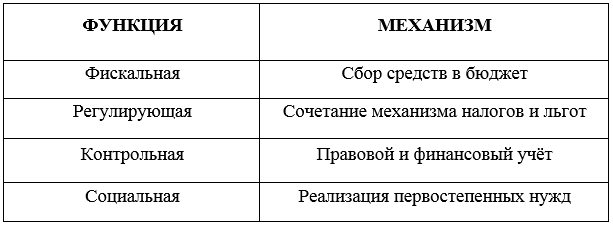 Таблица 1.2 – Функции налоговой системыПодводя итог, отметим, что степень практического использования потенциала функциональной емкости налоговой системы отражает эффективность экономической деятельности всего государства. Эффективность налоговой системыНалоговая система представляет собой сложно устроенную систему налогов и сборов. От эффективности её работы напрямую зависит пополнение бюджета и последующее распределение средств. А это – финансирование здравоохранения, образования, оборонной отрасли, выплата материальных пособий социально незащищенным слоям населения и прочие нужды государства. Институт налогообложения и в целом налоговая система должны быть устроены таким образом, чтобы выполнению их функций ничего не мешало, т.к. именно они является посредниками между средствами налогоплательщиков и благоустройством государствообразующих элементов.Существует перечень критериев оценки налоговой системы, соответствие которым дает право говорить об её эффективности. Равенство обязательств. Данный критерий отражает качество выполнения принципа справедливости. Каждый гражданин государства в равной степени с другими должен уплачивать налоги по причине его равного положения. Он не должен стать объектом дискриминации. Группировка по определенным критериям, к примеру, уровня доходов, позволяет налоговым органам осуществлять сбор средств с богатых слоев населения в большем объеме, нежели с бедных. Речь в таком случае идет о вертикальном равенстве. Т.е., люди в разном социально-экономическом положении имеют разные обязательства по оплате налогов (упомянем здесь и о действии принципа пропорциональности). В основе горизонтального равенства неизменность порядка налоговых обязательств по причине различий биологических свойств человека (возрастному, половому, национальному, расовому признакам и т.п.).Экономическая нейтральность. Она - прямой показатель эффективности налоговой системы, особенно проявляющийся в условиях рынка, где стимулирование и контроль предпринимательской деятельности первостепенны. Критерий оценивает воздействие налогов и сборов на рыночное поведение потребителей и производителей, отражает эффективность распределения ограниченных ресурсов. Большинство налогов в условиях рынка, как было сказано, побуждают налогоплательщиков действовать так, как бы они не желали действовать до их установления. Эти налоги именуют искажающими. Налоги, не оказывающими никакого воздействия, называются неискажающими.Административная простота. Она позволяет рассуждать о затратах в процессе сбора налогов. В них включают расходы по содержанию налоговой системы, затраты средств и времени плательщиков, которые связаны с определением причитающихся сумм налогов, их документированием, перечислением в бюджет государства, консультационные расходы и т.п. Гибкость налогов. Данный критерий эффективности отражает степень изменчивости налоговых инструментов в условиях изменчивости макроэкономических показателей. Примером является уменьшение налога на прибыль с целью увеличить численность предпринимателей и его увеличение в случае скачка их количества. Происходит это в период подъема предпринимательской активности, т.к. налоговые инструменты реализуются быстрее, чем начнется скачок активности. Основной целью достижения эффективности через этот критерий становится стимулирование деятельности предпринимателей, т.к. обратный процесс является для большинства экономик сегодняшних государств благоприятным.Прозрачность. Один из важнейших критериев качества и эффективности налоговой базы. Гражданин должен знать, за что ему следует платить. В этой ситуации регулятором двигателя налоговой системы выступают налогоплательщики. Но стоит понимать, что косвенные налоги, такие как НДС, таможенный сбор и другие налоги, включенные в цену товара, налогоплательщик не имеет возможности оценить. Та же ситуация с немаркированными налогами (неизвестны цели их реализации) и организационно сложными. Это позволяет говорить о их непрозрачности.Таким образом, эффективность работы налоговой системы вполне оценима. Соответствие перечисленным выше критериям дает полное право рассуждать о целесообразности проведения налоговой политики страны и высоком качественном уровне системы. Равенство обязательств, экономическая нейтральность, административная простота, гибкость налогов и прозрачность – эти черты должно постигнуть государство, чтобы с наибольшей эффективностью извлекать выгоду из функциональной деятельности налоговой системы.Особенности налоговой системы в РФМеханизм функционирования налоговой системы в РФВ данном пункте речь пойдет об экономико-правовой регуляции и принципах действия налоговой системы, а именно – механизме её функционирования. Всё рассмотренное ранее не имеет смысла и реализации без четкой правовой организации компонентов налогового устройства в условиях экономических реалий, рыночной конъюнктуры в частности. Подавляющее большинство стремительно развивающихся государств с идеально функционирующим налоговым аппаратом отнесены к числу стран с рыночной экономикой. Россия не исключение. Именно в атмосфере рынка важен приближенный к идеалу механизм реализации налоговой политики.Юридический компонент в этом вопросе занимает главенствующую позицию. Налог – первостепенный элемент обеспечения конституционной деятельности государства. Его систематизация находится в компетенции закона. Налоговый Кодекс РФ вобрал в себя опыт мировой истории по данному процессу. Контроль выполнения и максимальное приближения к идеалу эффективной налоговой системы – это одна из важнейших задач механизма. Согласно статье №12 НК РФ систематическое деление налогов как центра налоговой системы в России имеет следующий вид:- федеральные налоги;- налоги субъектов РФ;- местные налоги.Такое разделение в науке именуется понятием налоговый федерализм. Под ним понимается относительное абстрагирование уровней территориального деления в деятельности по организации и реализации сборов и налогов в государстве на основании налогового законодательства, построенного в соответствии с ограничительными условиями, предусмотренными Конституцией РФ. Консолидированный бюджет объединяет эти уровни (Рис.2.1). Приведем в пример статистические данные наиболее кризисного года, т.к. в 2016 году ситуация стала более стабилизированной:Рисунок 2.1 – Поступления по уровням бюджета за январь-февраль 2014-2015 гг.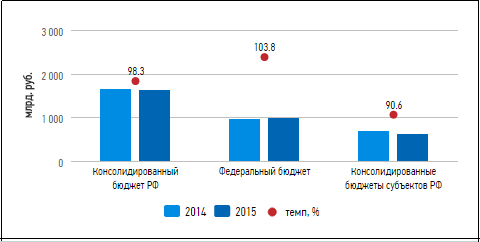 Статьи №13-15 включают категориальное деление выше названной классификации, что упорядочивает их и позволяет вести более удобный контроль за сбором. Т.е., отнесение, к примеру, налогов на добавленную стоимость, налогов на прибыль, доходов от капитала, государственных и таможенных пошлин, подоходных налогов с физических лиц к федеральным налогам и сборам; налогов на имущество организаций, на недвижимость, транспортного и дорожного налога – к региональным; а земельного налога, налогов на рекламу, наследование и дарение – к местным. Помимо видового деления, налоговая система, как и большинство государственных институтов, имеет объектно-субъектную составляющую.Объектом налогообложения признаются операции, принимающие участие в организационной деятельности субъекта, – лица, обязующегося платить налог или сбор в бюджет соответствующей территориальной единицы вследствие изменения собственного экономического положения (реализации товаров, передачи прав собственности, ввоза товаров на таможенную территорию и иных операций, выступающих объектами налогообложения).Осуществляя свои налоговые функции, государство в лице закона четко разделяет объекты налогообложения. Так, товаром названо материальное имущество, предназначенное для реализации. Услугой признана деятельность, не выражаемая в материальной форме, а переходящая субъекту её принятия непосредственно в процессе. Работой признается деятельность, направленная на извлечение материальной прибыли и реализации потребностей работодателя. Доходом названа экономическая выгода в денежной или материальной форме, которую можно оценить, а затем определить налог в соответствии с главами «Подоходный налог», «Налог на прибыль организации» и т.п. То есть, последний является исходным звеном видовой категории выгод. В зависимости от объекта закон обязует налогоплательщика выполнить соответствующие условия, сопутствующие его деятельности. Связанным с предыдущим понятием стал термин «налоговая база», выражающийся в стоимостной или физической характеристике объекта налогообложения. Понятие «налоговый период» характеризуется периодом времени в течение которого определяется налоговая база и сроки уплаты налога и сбора. Величина же налоговых начислений на единицу измерения налоговой базы именуется «налоговой ставкой».Субъекты подразделяются на юридических и физических лиц. Физическими признается большинство населения, не обладающее юридическими привилегиями. Юридическими – лица, имеющие в собственном ведении организацию, юридически зарегистрированную, имеющую в собственности имущество по обязательствам, способную осуществлять свои неимущественные и имущественные права.Родственным понятию субъекта стало понятие «налоговый агент», выступающий как лицо, на которого в соответствии с Кодексом возложены обязанности по удержанию у налогоплательщика средств. У физических лиц агентом выступает организация-работодатель.Важно понимание косвенной и прямой направленности налогов. Последние взимаются непосредственно, их причины и процессы изъятия доступны налогоплательщику. Косвенные налоги (акцизы) не видны без внутриструктурного вмешательства, т.к. включены в размер цены по приобретаемой собственности или услуге.Теперь рассмотрим ту сторону налоговой системы, которая наводит страх на участника хозяйственных отношений, нарушающего свои законные обязанности. Состояние противоправного деяния агента или налогоплательщика, предусмотренное НК РФ, именуют налоговым правонарушением. Оно является предметом контрольной, стабилизирующей и санкционирующей деятельности налогового механизма России. Налоговые санкции – это меры, предусмотренные в случае невыполнения налоговых обязательств и применяемые в виде взысканий. Отдельным пластом выступает Федеральная налоговая служба России, ставшая гарантом движения и стабильности механизма функционирования налоговой системы всего нашего государства. Она есть инструмент налогового контроля, призванный отслеживать налоговые правонарушения и не дать дестабилизировать налоговую структурную обстановку в Российской Федерации.Как происходит процесс пресечения антигосударственных действий в системе налогообложения? Для понимания необходимо знать, что ранее упомянутая налоговая санкция применяется к лицам, несущим налоговую ответственность. Это разновидность финансово-правовой ответственности, которая обеспечивает бюджеты всех трех территориальных уровней налогов (федерального, регионального и местного). Существует определенная последовательность контрольных действий, созданных с целью повышения эффективности налогового контроля и поддержания деятельности механизма функционирования системы:– учёт налогоплательщиков (ст. 83-86 НК РФ);– проведение налоговых проверок и оформление их результатов (ст. 87-100 НК РФ);– производство по делу о налоговом правонарушении (ст. 101-105 НК РФ).Государственные налоговые инспекции получают важную информацию о налогоплательщиках. В случае обнаружения нарушений налоговых обязательств они принимают меры, предусмотренные законодательством. Статьи 87-100 НК РФ ч. I закрепляют порядок и условия налоговых проверок, а также их виды. Бывают они камеральными и выездными. Камеральная налоговая проверка проводится у налогоплательщиков на основании документов по месту нахождения налогового органа в каждый квартал. А выездная налоговая проверка проводится только на основании решения руководителя налогового органа не чаще одного раза в год (есть исключения), а также с выездом по месту нахождения налогоплательщика. Данные контрольные мероприятия являются одним из главных направлений деятельности по обеспечению экономической безопасности России специалистов данного учебного плана (специалистов в области экономической безопасности).Таким образом, рассматриваемый механизм представляет собой единство юридических и экономических рычагов. Все перечисленные выше направляющие «детали» механизма функционирования налоговой системы позволяют сформировать представление о его работе, научиться разделять основные и дополняющие компоненты всей структуры, а главное, оценить важность основательного подхода к деятельности механизма как инструментария прогрессивного развития экономики в целом. Основное противоречие налоговой системы РФНалоговая система Российской Федерации прошла сложный путь развития, но действительно кардинально преобразовываться она стала только в 90-е годы прошлого века, когда вступивший на «рыночные рельсы» «поезд» российской экономики отправился в путь. Говоря о противоречивости российского налогообложения, вспомним каким социально-экономическим положением выделился нам упомянутый период. Это, конечно, общегосударственная неопределенность в судьбе экономики. Туманные направления движения рыночной машины не давали возможности понять, какой должна быть налоговая база страны. Всё это по сей день позволяет усомниться в эффективности работы налоговой сферы. В данном разделе мы выявим её слабые места.Учитывая, что российская рыночная экономика относительно молода, то и следовавшая за ней налоговая система исторически не могла пройти тот эволюционный путь, по которому следовали её старшие западные «коллеги». Российский налоговый фундамент – это прямой результат синтеза зарубежных налоговых структур, который формировался «вручную», на внешнеэкономической основе; в нём есть лишь черты национального опыта.Основным противоречием любой налоговой системы, но особенно ярко проявившимся в России, является вечный потенциальный конфликт государства и налогоплательщиков.  На стадии оппозиционного противоборства находится вопрос распределения ответственности физических и юридических лиц по выполнению законодательства и правомочия налоговых органов.Налоговая система должна строиться таким образом, чтобы она могла учесть интересы всех субъектов. Государству необходим доход в бюджет для выполнения обязательств перед народом; физические лица всегда были и будут недовольны повышением налогов, их интересы нужно учитывать как по экономическим, так и политическим причинам; юридические лица – наиболее «капризные» субъекты налоговой системы, т.к., организации, фирмы, а может, и крупные корпорации являются двигателями экономики, и необоснованное завышение налогов, ущемляющее их интересы, заставляет задуматься об эффективности деятельности, а возможно, закрытии или эмиграции организации. Этот вопрос щепетилен для всех участников экономических взаимоотношений, особенно в условиях неблагоприятного инвестиционного российского климата.Роль российского налога на прибыль в большей степени преувеличена. Отличительное знание основ налогообложения позволяет обойти и столь запутанную отечественную финансовую тяготу.Основной груз ответственности за пополнение государственного бюджета долгое время лежал в основном на физических лицах, что не позволяло рассуждать о среднем классе в России, по сути, задушенном. Сейчас в зависимости от вида дохода и способа его получения физические лица облагаются налогами в размере 9%, 13%, 15%, 30% и 35%. Также сбалансирование соотношения путем увеличения налога на роскошь в обеспеченных кругах российской общественности позволит разбавить сложившуюся ситуацию. А таким образом выглядит пополняемость бюджета в соответствии с видовым разнообразием налогов за период января-февраля 2014-2015 гг. Данная статистика позволяет дать представление о консолидации бюджета и сделать вывод по настоящему 2016 году.Таблица 2.2 – Поступления по видам налогов в консолидированный бюджет РФ за январь-февраль 2014-2015 гг.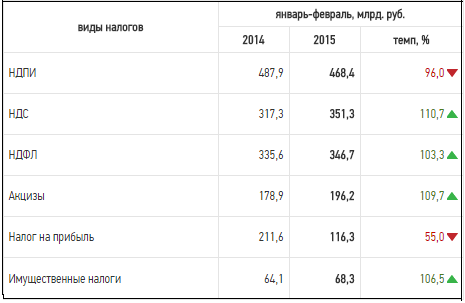 Повисшим в воздухе стал вопрос о введении налога с продаж. Если к началу 2015 года было принято решение его установить, то уже чуть позже оно неожиданно было отклонено на неопределенный срок сторонником, а потом уже противником данного решения Владимиром Владимировичем Путиным. Дело в том, что данная инициатива отлично прижилась в США: налоговые сборы составляют там внушительную часть бюджета. Однако в России возвращение к опыту 90-х гг. не известно, чем могло закончиться. В Соединенных Штатах, в отличие от РФ, нет налога на добавленную стоимость, поэтому налог с продаж не сильно давит на «карманы» налогоплательщиков. В нашей же стране НДС сохраняется, а его процентный размер планируется даже увеличить.«Уцепившиеся» за экономику нашей страны налоги на ведение малого бизнеса являются прямой преградой к его развитию и тормозом прогрессивности экономики.Помимо экономических противоречий налоговой системы, имеются ярко проявляющиеся бюрократические. Это, безусловно, сложность в усвоении запутанного налогового законодательства, относительно слабая информационная база в связи с ещё лишь формирующейся автоматизацией сферы. Отсюда и большое количество работников этой области, содержание которых затратно для бюджета.Говоря о законодательных проектах, отметим, что корректировка налогового законодательства вызывается также процессом проникновения рыночных отношений в сферу государственных механизмов, т.к. последний в результате ослабления позиций государства стимулирует неконтролируемый переток средств в частные руки и падение эффективности государственных расходов. Корректировка законов также сопровождается и эмиссионными вливаниями, инфляцией, вызванными слабым контролем над государственным бюджетом.  Тут можно проследить взаимосвязь Федеральной налоговой службы с законотворческой деятельностью в области налогообложения. Роль обоих элементов крайне высока.Недоработки налоговой базы касаются и природной среды, являющейся общенародной собственностью, но используемой в личных экономических целях кругом предпринимателей. Деятельность с участием природных объектом приносит немаленький доход организации, но население с этого ничего не имеет, т.к. в России всё ещё недостаточно устроенная система налогообложения данной сферы.Размеры налогов и сборов в большинстве случаев экономически не обоснованы и остаются неизменными с момента принятия решения на уровне законодательства, их оправданность и индексация стоят в стороне.К тяжелым последствиям приводит слепое копирование налоговых законодательных инициатив других стран. Порой, успешно проявляющие себя в условиях иностранной экономики, они не могут приспособиться к индивидуальным особенностям нашей страны. Необходимый детальный учёт всех факторов.Сегодня, к сожалению, чересчур велика роль налогов в российской экономике, формирующей бюджет либо из экспорта топливных ресурсов, либо из них. Так, в первой половине 2015 года в экономических условиях печально известных нам всем, в целях повышения доходов бюджета решается вопрос о выборе пути: увеличении налогов или увеличении пенсионного возраста. К большому сожалению, это две стороны одной медали, отличающиеся лишь моральной окраской. Увеличение пенсионного возраста можно сравнить с невидимыми нам косвенными налогами, а увеличение налогов – с прямыми. Об увеличенном возрасте мы вскоре забудем и примем как должное. Прямое налоговое бремя напомнит о себе само пришедшей квитанцией. Что выгодно правительству с политической точки зрения – судить Вам. Примечательно, что по комментариям Владимира Путина на «Прямой линии» 16 апреля 2015 года, он дал понять, что в связи с увеличением числа пенсионеров и уменьшением работников (возрастной фактор) вопрос возрастного увеличения требует досконального и четкого обсуждения. В целом, выражая свою позицию, он сообщил, что страна не готова к такому изменению. Министерство финансов в первую очередь руководствуется потенциально возможными расходами бюджета.Таким образом, мы выяснили, что российская налоговая система ещё далеко не идеальна, имеет массу противоречий, но стремительно поддается реформированию. Недоработки в виде законодательных отклонений вполне решаемы, как и вечная проблема взаимодействия государства и налогоплательщика со всеми её вытекающими. А какие конкретно меры принимало наше правительство сегодня, в 2015 году, в обстоятельствах условной санкционной изоляции, неоднозначной валютной ситуации и внешнеполитической атмосферы, и принимает в 2016, узнаем в следующем разделе.Государственные мероприятия, направленные на совершенствование налоговой системы РФС какой целью государство проводит реформы в налоговой системе? Естественно, с целью постепенного приближения к идеалу данной экономико-правовой отрасли и повышения её эффективности (максимальной отдачи в интересы государства). Отметим, что премьер-министр Российской Федерации Дмитрий Анатольевич Медведев, выступая на заседании коллегии Министерства финансов, сообщил, что кардинальных изменений в системе налогообложения в 2016 году не предвидится. Однако совершенствование уже имеющихся параметров будет продолжаться. В частности, подлежит изменению налоговая юрисдикция. Результатом преобразования должно стать облегчение правовой базы данной сферы с целью увеличения привлекательности для зарубежных инвесторов. Дословная цитата: «Мы планируем повышать привлекательность российской юрисдикции для бизнеса, естественно поддерживать и стимулировать возвращение капиталов в нашу страну, в том числе активов, которые оформлены на номинальных собственников или которые ранее не декларировались в рамках обсуждаемого законопроекта».Загадочным для большинства стал вопрос налогового бремени для жителей новоиспеченных субъектов. Как платят налоги в Крыму и Севастополе? Для республики Крым был установлен порядок, согласно которому налоговые обязательства юридических лиц до 1 января 2015 года выполнялись в соответствии с НК Украины, а после 1 января 2015 года юридические лица могли перерегистрироваться на российский налоговый порядок. Те, кто этого не сделал, могут получить право работы своей организации на территории Крыма и Севастополя как иностранные филиалы. Также для этих территорий был предусмотрен порядок УСН (Упрощенной системы налогообложения), или «упрощенки». Правительство осуществило меры, которые бы не принуждали к деятельности на территории субъекта РФ, а давали право выбора.Интересным новшеством для российской системы налогообложения стало введение популярного во многих развитых странах Запада налога на роскошь, основной задачей которого является перераспределение капитала и сбалансирование классовой структуры общества. В России эта тенденция активно стала применяться в 2013 году. Президент России Владимир Путин подписал закон о повышающем налоговом коэффициенте для автомобилей дороже трех миллионов рублей. В реалиях сегодняшнего времени такая тенденция стала продолжаться. В 2015-2016 гг. был расширен список объектов. В связи с известным крахом рубля в полтора раза был увеличен перечень автомобилей, попадающих под налог на роскошь. Ранее моделей было 190, а сейчас – 280. Автомобили Минпромторг делит на четыре категории в соответствии с их стоимостью от 3 млн руб. и выше. Каждая категория имеет свой налоговый коэффициент. Налог на роскошь стал дополнительным источником финансирования государственного бюджета. Он не ущемляет права налогоплательщиков, т.к. роскошь является в основном прихотью их владельцев, нежели источником доходов.Четкую взаимосвязь имеет налоговая система и экономический прогресс. От того, как взимаются налоги, проходит контроль финансовых учреждений, организаций, представителей малого бизнеса, зависит движение экономики. Яркое тому подтверждение – слова Путина об амнистии капитала и налоговых каникулах: «Предлагаю предусмотреть контрольные каникулы. Если предприятие имеет хорошую репутацию и три года не имело нарушений - в последующие три года проверки не проводить. А на ближайшие четыре года зафиксировать налоговые условия и к этому вопросу не возвращаться. Для малых предприятий предоставить трехлетние налоговые каникулы и провести полную амнистию капиталов, возвращающихся в Россию... Если человек легализует имущество в России, к нему не будет вопросов со стороны налоговых и правоохранительных органов». Такие слова содержало его Послание к Федеральному Собранию.Существует план мер, которые российское правительство планирует реализовать в 2014-2016 годах. Эти меры не обладают признаками кардинального переустройства налоговой системы, но они совершенствуют установившиеся принципы в атмосфере настоящего и будущего. Конкурентоспособность – один из важных компонентов нынешней экономики. Увеличение предпринимательской активности ведет к увеличению разнообразия и качества услуг фирм и повышению доходов в бюджет путем налоговых сборов. Налоги являются регулирующим, административным инструментом полноценной, настроенной на прогресс экономики. Необходимые сегодня диверсификация, модернизация производства и технологическое обновление являются объектами, появление которых может быть стимулировано введение налоговых льгот, т.е. также зависят от налоговой системы. Поставленные государством планы совершенствования налоговой основы страны скрывают в себе и препятствия её улучшения. Осилив их, экономика государства становится на шаг ближе к «идеальной». Перечислим, законодательные инициативы о налогах и сборах (меры налогового стимулирования), которые проводятся уже и которые планируется произвести в ближайшее время:— поддержка инвестиций и развитие человеческого капитала:а) меры поддержки по предоставлению налоговых льгот на доходы физических лиц (касается социально незащищенных слоев населения; усыновителей; обладателей правительственных грантов и т.п.);б) совершенствование применения имущественных налоговых вычетов по НДФЛ (переход к принципу, согласно которому налоговые вычеты по НДФЛ (особенно по приобретению жилья) касаются не одного приобретаемого объекта, как раньше, а нескольких (вычет до 2 млн. рублей));в) выравнивание налоговых условий для разных видов инвестиций физических лиц (тождественность, к примеру, более рискованных, по мнению государства, вложений в ценные бумаги, облагаемых большим налогом, и процентов по банковским вкладам или продажи недвижимости (не облагается налогом в случае продажи, если находилась в собственности не менее трех лет);совершенствование налогообложения финансовых инструментов и создание Международного финансового центра (МФЦ в Москве призван скоординировать ряд инструментов экономической политики в одно целое с целью взаимно удовлетворяющего привлечения иностранных корпораций и улучшения финансового климата);упрощение налогового учета;создание благоприятных налоговых условий для осуществления инвестиционной деятельности на отдельных территориях (создание комфортного налогового поля для территорий Дальневосточного федерального округа, Забайкальского края, Республики Бурятия или Иркутской области при соблюдении определенных условий создания и ведения инвестиционного проекта);совершенствование налогообложения торговой деятельности (ведение налогоплательщиком контроля и учета использования материально-производственных запасов, подтверждение аудитором акта инвентаризации и т.д.);налогообложение добычи природных ресурсов (НДПИ при добыче нефти, природного газа, с трудом извлекаемых ресурсов и т.п.);страховые взносы на обязательное медицинское, социальное и пенсионное страхование.Всё перечисленное выше является одним из основных направлений деятельности нашего правительства в области налоговой политики и в сфере совершенствования налоговой системы. Однако ни в коем случае не стоит забывать, что порой решительные и неожиданные изменения могут произойти также непредвиденно, как происходят политические взрывы. Налоговая система – один из определяющих элементов экономики государства. Колебания экономики или этой системы взаимозависимы. Упадок одного приводит к спаду другого, поэтому ориентиром в путях изменения налоговой политики является мировая экономика. Взаимозависимость перечисленных отраслей нам ярко доказал общеотраслевой кризис на Украине.ЗаключениеИзучив налоговую систему, невольно наталкиваешься на мысль о её сходстве с деревом или строением. Дерево имеет ствол, от которого исходят ветви. Структура налоговой системы схожа. Также уже увидев фундамент, желаешь увидеть будущее строение. Рассмотрим звенья цепи в условиях ограниченности объема курсовой работы.Во-первых, экономист должен разделять понятия «налоговая система» и «система налогов», т.к. первое является шире и включает налоговое законодательство, контрольно-надзорные органы, участников налоговых правоотношений, а не просто видовую «сумму» налогов. Сегодня, в отличие от нормативно-правовых актов 1991 года, в законодательстве нет пояснения термина «налоговая система». Но первый не применим к новым реалиям, т.к. не включал рассмотренных выше деталей, а рассматривался совокупностью сборов и налогов. На основе изученного выявлено собственное понимание термина «налоговая система» как исторически сложившейся структуры общественных отношений, центром которой являются сборы и налоги с непосредственным участием субъектов и объектов налогообложения, осуществляемого с опорой на законодательство и под надзором контрольных органов. Первым, кто изучил основы построения налоговой системы был Адам Смит, рассмотревший принципы равномерности, определенности, удобства и экономии как её фундамент. Именно они стали основой выросших из них принципов НС развитых стран. На мой взгляд, принцип равномерности (справедливости) – предок современных принципов однократности, системы льгот, пропорциональности, единства; определенность – обязательности, оптимальности, стоимости (денежная форма), необратимости; удобства – эластичности, стабильности, комфортности выплат; принцип оправданности сохранил свои свойства.Во-вторых, как и любой процесс, направленный на получение результата, налоговая система характеризуется наличием функций. В целях обеспечения доходной базы на всех уровнях государства, оно осуществляет фискальную функцию. Сбор средств в бюджет государства – это её непосредственная заслуга. Стране выгодно иметь больше налогоплательщиков, в частности юридических лиц, ведущих бизнес, т.к. необходимые средства будут перераспределяться равномерно (с учетом доходных замечаний), а не ложиться на плечи одних физических лиц. А то самое сбалансирование (перераспределение) осуществляет регулирующая функция, которая посредством стимулирования и принуждения осуществляет бюджетно-налоговую политику и принцип равномерности. Осуществление вышеназванных процессов в рамках правового поля (строгое выполнение, срочность, эффективность) – задача контрольной функции. И, наконец, основная направленность налогов – удовлетворение первостепенных нужд населения, т.е. социальная функция.В-третьих, налоговая система не сможет реализовать своих целей, если она не эффективна, т.е. не соответствует критериям оправданной работы. Равенство обязательств – один из таких критериев. Дискриминация по признакам, не носящим экономическую направленность (угнетающая биологическую принадлежность), не оправдана и является поводом народа не платить налоги, т.е. способствовать неэффективной работе. Учёт различия в доходах населения необходим. Экономическая нейтральность – критерий, позволяющий оценить воздействие государства на экономических агентов, т.е. налоги должны взиматься по закону, но не должны стать причиной отказа от экономической деятельности, приносящей больший эффект экономике, чем налоги, взимаемые от неё. Административная простота говорит о недопущении преобладания издержек со сбора налогов над их размером. Гибкость налогов позволяет под прессом экономической нестабильности изменить уровень стимулирования предпринимателей, тем самым подтолкнув экономику к развитию. Критерий прозрачности олицетворяет знание субъекта налогообложения о причинах, размерах и сроках уплаты налогов. Противоречивую сторону носит НДС, размер которого не открыт для налогоплательщика. В-четвертых, в ходе рассмотрения особенностей налоговой системы РФ было выяснено, что механизм её функционирования носит экономико-правовой характер, т.е. имеет ещё и четко организованную правовую основу. К примеру, если налоговое законодательство не разграничило бы юридических и физических субъектов, сбор налогов с них не был бы осуществим. Отметим, что к первым Налоговый Кодекс относит зарегистрированные организации, имеющие имущество, способные реализовывать свои права в личных интересах, а вторым – остальная часть налогоплательщиков. Напомним, что понятие «налоговый федерализм» объединяет налоги федерального, регионального и местного уровней, что позволяет консолидировать их в единый бюджет и в то же время создать удобство для сбора. Обратившись к статистике, выделим, что в 2015 году консолидированный бюджет уменьшился в отличие от 2014 года, что позволяет говорить о структурных изменениях в системе налогообложения. К примеру, налоги крупных налогоплательщиков стали относить к федеральным, в то же время увеличилось давление на физических лиц, что стало причиной снижения поступлений и т.п. Надзор за выплатой налогов осуществляет Федеральная налоговая служба. Деятельность Отдела по борьбе с экономическими преступлениями также связана с пресечением наиболее опасных налоговых преступлений. Т.е., экономические и юридические рычаги создают основу механизма налоговой системы.В-пятых, налоговая система имеет противоречивые аспекты. Основным из таких на протяжении тысячелетий является конфликт государства и налогоплательщиков. Первое должно учитывать интересы каждого. Баланс в распределении юридических и физических лиц также нужно учесть. Необдуманное повышение налогов одним и понижение другим способно лишить государство поступлений в бюджет. Введенный налог на роскошь частично решил конфликт среднего класса и «богатого сословия». Выяснено, что опыт США не всегда применим в наших условиях. Так, введение налога с продаж при существовании увеличивающегося НДС неприменимо. Также максимально остро сегодня стоит конфликт малого бизнеса и государства. Требует доработки НДПИ, являющийся основным доходом от налогов. Неуместно необдуманное введение налогов. Повышение налогов или увеличение пенсионного возраста как единственного выбора пути Минфином в кризисной ситуации говорит о низком уровне развития экономики в целом.Наконец, в-шестых, государство, несмотря на заявления Д.А. Медведева об отсутствии кардинальных изменений, планирует меры по улучшению налоговой системы. Одним из важнейших правительство считает увеличение привлекательности юрисдикции для отечественного малого бизнеса и предпринимателей из-за рубежа. Была создана налоговая основа для налогоплательщиков Крыма и Севастополя с учетом сложившихся обстоятельств. Введенный налог на роскошь в 2015 году был усовершенствован в сторону увеличения объектов, попадающих под налогообложение. Владимир Путин предложил Федеральному Собранию рассмотреть вопрос о введении налоговых каникул, которые позволяют юридическим лицам чувствовать себя спокойнее в российском налоговом поле и способствовать экономическому росту. Больший контроль за региональными властями в плане введения налога на имущество способно модернизировать и технически обновить оборудование организаций, часто поддающихся давлению налоговой ставки. Поддержка инвестиций, упрощение налогового учета, улучшение налогообложения торговой деятельности, совершенствование контроля, налогообложение добычи природных ресурсов – это часть того, что осуществляет наше правительство.Таким образом, налоговая система России имеет такую удивительную, уже исключительно отечественную модель. Но она не ограничивается лишь этим базисом, а имеет сложную систему ветвей, что является стимулом к её дальнейшему изучению.Список литературы«Налоговый кодекс Российской Федерации (часть первая)» от 31.07.1998 N146-Ф3 (ред. от 08.03.2015).В.А. Сидоров. Экономическая теория: учеб. для вузов. Краснодар: Кубанский гос. университет, 2014. – 400 с.Б.Х. Алиев, Мусаева Х.М. Налоги и налоговая система Российской Федерации// Изд. ЮНИТИ-ДАНА// Москва. 2016. – 3 с.Л.В. Денисенко. Налоговая система Российской Федерации// Практикум// Южно-Сахалинск. 2015. – 6 с.А. Смит. «Исследование о природе и причинах богатства народов». Книга 5. О доходах государя и государства. Электронная библиотека - http://royallib.com/read/smit_adam/issledovanie_o_prirode_i_prichinah_bogatstva_narodov.html#2867200 // © 2010-2017. – 141 с.К.М. Никитин, директор «Центра налоговой политики» экономического факультета МГУ им. М.В. Ломоносова. Ст. «Почему мы не хотим платить налоги»// онлайн-версия// http://hbr-russia.ru// МГУ им. М.В. Ломоносова. 2015.Журнал «Российский Налоговый Курьер» // специализированный практический журнал для главных бухгалтеров, аудиторов и налоговых консультантов// http://www.rnk.ru/nalog-rf// © 2011-2017 «КонсультантПлюс – надежная правовая поддержка». Меры налогового стимулирования // II. Меры в области налоговой политики// онлайн-версия// http://consultant.ru/document/cons_doc_Law_147171/.В.А. Сидоров. Экономическая теория: учеб. для вузов. Краснодар: Кубанский гос. ун-т// 23. Экономика мирохозяйственных связей/ 23.3. Тарифные и нетарифные ограничения – 359 с.// Краснодар. 2015.АБК// Как платить налоги в Крыму и Севастополе в 2015 году//онлайн-версия//http://abk-23.ru/nalogi_krym_sevastopol_2015.htmlИ.В. Никулкина. Учебник «Общая теория налогообложения»// Якутский экономико-правовой институт. 2015.Федеральная налоговая служба// онлайн-версия// http://www.new.nalog.ru/.Журнал «Деловая газета «ВЗГЛЯД»/ Статья «Это успокоит бизнес»// http://www.vz.ru/economy/2014/12/5/718683.htmlБ.Х. Алиев, ст. «Налоговая система: понятие, структура и параметр» // Журнал «Налоги». 2015.А.Ю. Казанская. «Финансы и кредит» - учебно-методическое пособие для самоподготовки к практическим занятиям// Таганрог: ЮФУ. 2014//онлайн-версия// http://www.aup.ru/books/m177/2_34.htmЭнциклопедия экономиста. Налоги и налоговая система// онлайн-версия// http://www.grandars.ru/. «Банки.ру». Словарь банковских терминов и экономических понятий// онлайн-версия// http://www.banki.ru/wikibank/nalogovaya_sistema_rf/ © 2005-2017. В.А. Сидоров. Экономическая теория: учеб. для вузов. Краснодар: Кубанский гос. ун-т// 24. Теория экономической безопасности/ 24.2. Показатели экономической безопасности – 371 с. Новости@mail.ru // https://news.mail.ru/economics/21660615/?frommail=1Финансы// онлайн-версия// http://lenta.ru/news/2015/04/16/pensage/Налоговая аналитика/ ФНС/ http://analytic.nalog.ru/portal/index.ru-RU.htm 